Приложение:Победители конкурса разных летОАО «БЕЛОРУССКИЙ МЕТАЛЛУРГИЧЕСКИЙ ЗАВОД-УПРАВЛЯЮЩАЯ КОМПАНИЯ ХОЛДИНГА «БЕЛОРУССКАЯ МЕТАЛЛУРГИЧЕСКАЯ КОМПАНИЯ»Технология выплавки стали на ДСП-3Оптимизация энерготехнологических режимов ведения плавки ДСП-3 в ЭСПЦ-2 привела к снижению цехового удельного расхода: электроэнергии на 7,4% (4,179$ на тонну стали)природного газа на 6,2% (0,314$а тонну стали).Оптимизация энерготехнологических режимов ведения плавки ДСП-3 в ЭСПЦ-2 привела к снижению цехового удельного расхода: электроэнергии - на 7,4% (4,179$ на тонну стали), природного газа  - на 6,2% (0,314$а тонну стал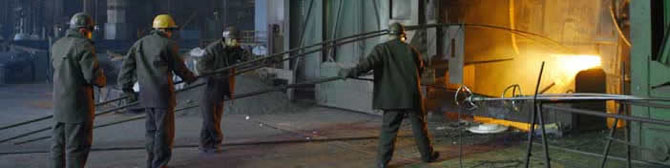 ПРЕДСТАВИТЕЛЬСТВО ООО "ГРУНДФОС" (РФ) В РЕСПУБЛИКЕ БЕЛАРУСЬЭлектродвигатель MGEВозможности регулирования и контроля параметров (давление, температура, расход), поддерживаемые режимы управления, работы, контроля (аналоговые и цифровые входы) и диспетчеризации (SCADA системы).Новые частотно-регулируемые электродвигатели MGE Grundfos позволяют сократить энергопотребление и сроки окупаемости до 5% по сравнению со стандартными частотно-регулируемыми электродвигателями и до 10% по сравнению электродвигателями класса энергоэффектиновтси IE3.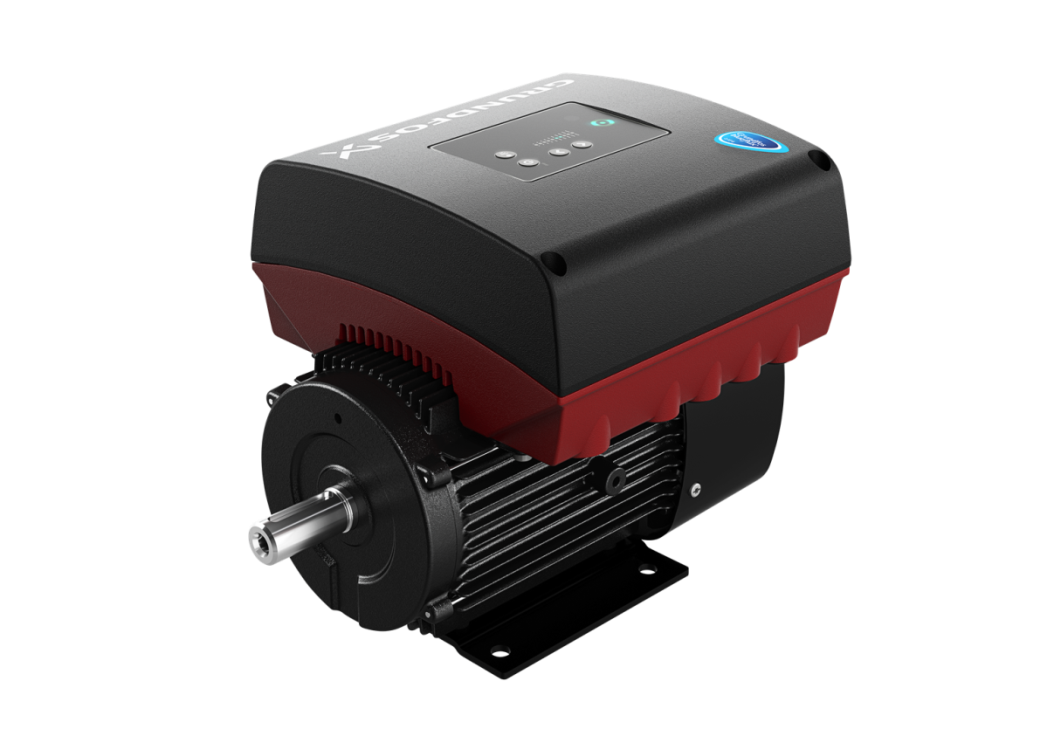 ОАО "ГРОДНОЖИЛСТРОЙ", УП "ИНСТИТУТ ГРОДНОГРАЖДАНПРОЕКТ", ГОСУДАРСТВЕННОЕ ПРЕДПРИЯТИЕ "ИНСТИТУТ ЖИЛИЩА-НИПТИС ИМ. АТАЕВА С.С."	120-ти квартирный 10-ти этажный энергоэффективный жилой дом по ул.Держинского в г. Гродно.Класс по потреблению тепловой энергии на отопление и вентиляцию – А+Система теплоснабжения здания выполнена с использованием тепловых насосов для отопления и горячего водоснабжения. Основным источником теплоты для работы теплового насоса является городской канализационный коллектор, резервным источником являются фундаментные сваи. Для работы тепловых насосов используется электроэнергия, вырабатываемая фотоэлектрическими модулями, расположенными на крыше и на торцах здания. 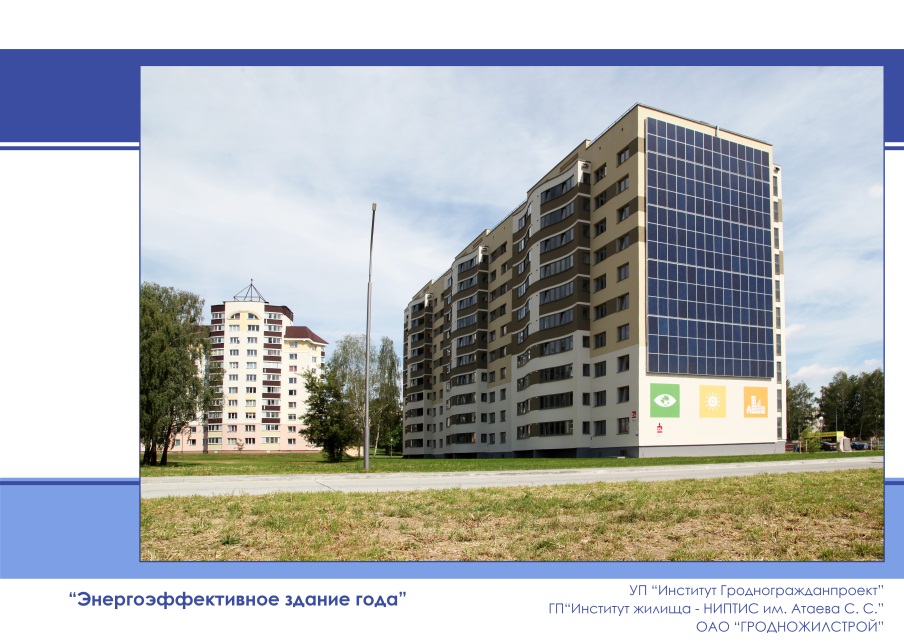 ОАО "МЭТЗ ИМ.В.И.КОЗЛОВА"Энергосберегающий трансформатор силовой масляный геометричного исполнения ТМГ35Данный продукт обеспечивает самый низкий уровень потерь холостого хода и короткого замыкания из всех серийно выпускаемых в СНГ трансформаторов аналогичного назначенияЭкономический эффект от внедрения в эксплуатацию новых энергосберегающих серий трансформаторов:К примеру, при замене 1000 шт. трансформаторов мощностью 1000 кВА серии ТМГ11, находящихся в эксплуатации  в энергосистеме Республики Беларусь, на такое же количество трансформаторов новой серии ТМГ35 аналогичной мощности,  за счёт снижения потерь будет достигнута экономия более 1,1 млн. долл. США, будет сэкономлено более 3 тыс. тонн у.т.  за год эксплуатации, а за весь срок службы трансформаторов (30лет) – более 33 млн. долл. США и более 100 тыс. тонн у.т.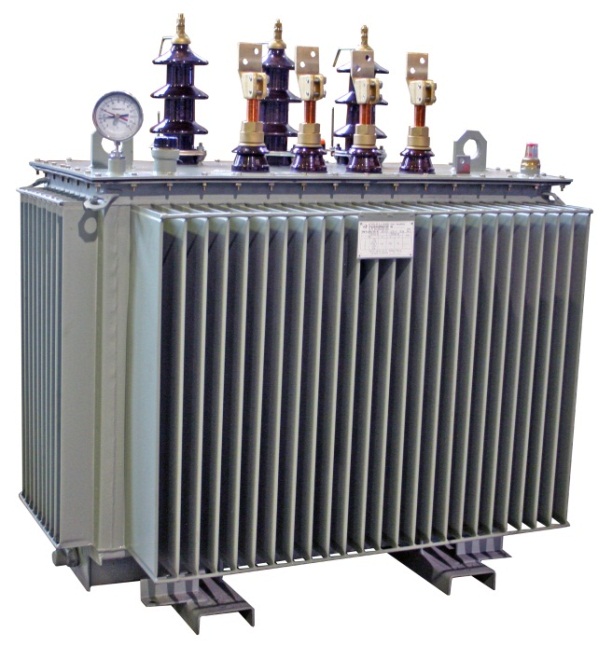 РУП «ПО «БЕЛОРУСНЕФТЬ»Фотоэлектрическая станция на головных сооружениях РУП «Производственное объединение «Белоруснефть»На сегодняшний день данная ФЭС является самой мощной в Республике Беларусь;Данная фотоэлектрическая станция имеет механически изменяемый угол зима-лето (40º-20º) обеспечивающий наибольшую выработку по сравнению со станциями с фиксированным углом. Ее мощность 55,2 МВт, количество солнечных панелей 217 954.Годовой отпуск электроэнергии 55 млн.кВтч, увеличение использования МВТ 16800 тут.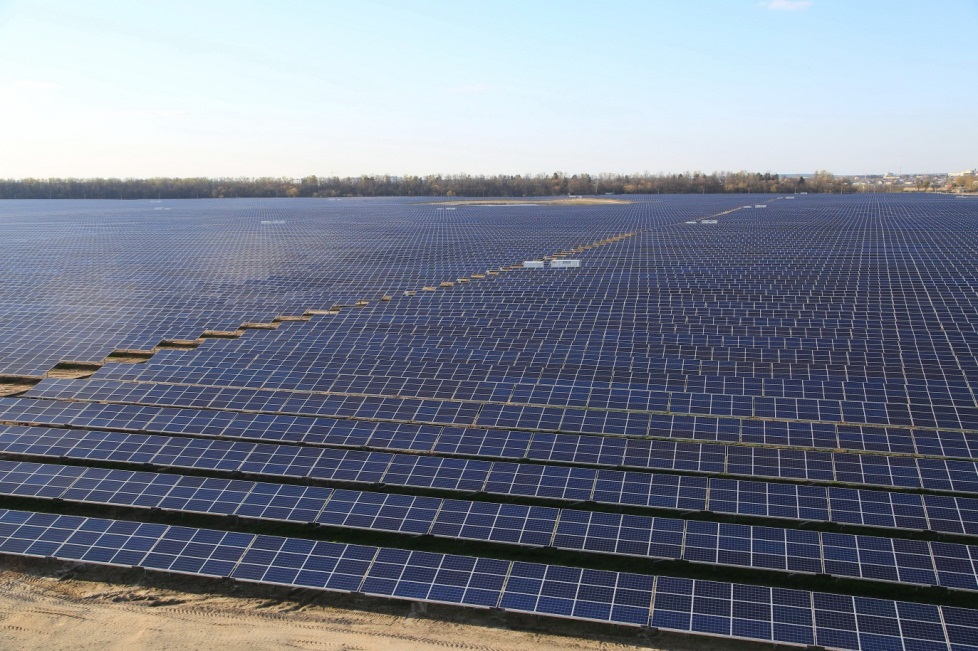 ОАО "МОЗЫРСКИЙ ДЕРЕВООБРАБАТЫВАЮЩИЙ КОМБИНАТ"Теплоизоляционная плита из древесного волокна "БЕЛТЕРМО-kombi" толщина 140 мм, плотность - 110 кг/м3Главной целью ОАО «Мозырский ДОК» является создание эффективного и современного деревообрабатывающего производства.В настоящее время Общество специализируется на выпуске пиломатериалов, брикетов, теплоизоляционных плит из древесного волокна.В 2014 году произошла модернизация производства и приступили к производству нового для Беларуси вида плитного теплоизоляционного материала на основе древесного волокна. Теплоизоляционные древесноволокнистые плиты «Белтермо» это экологически чистый продукт, предназначенные для тепло- и звукоизоляции крыш-стен-полов.Теплоизоляционные древесноволокнистые плиты «Белтермо», предназначенные для тепло- и звукоизоляции крыш-стен-полов, исходным материалом которых является древесное сырье хвойных пород. Они действуют как защита от холода зимой, а также как защита от жары летом.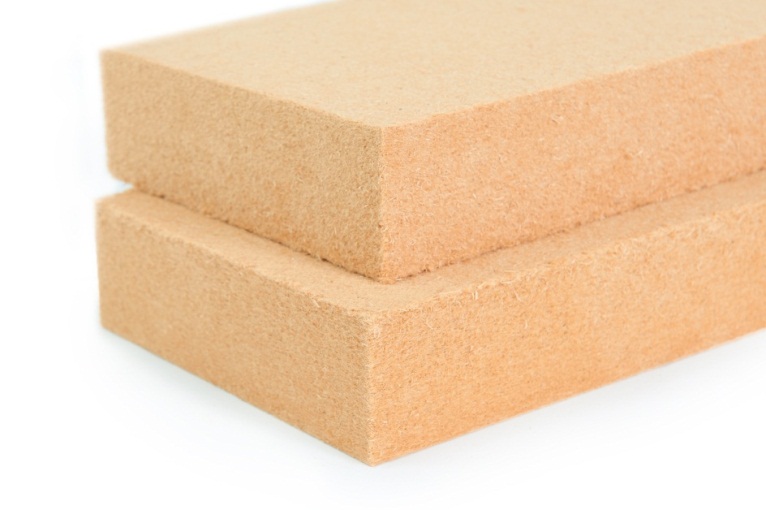 